		reviderad 22-09-22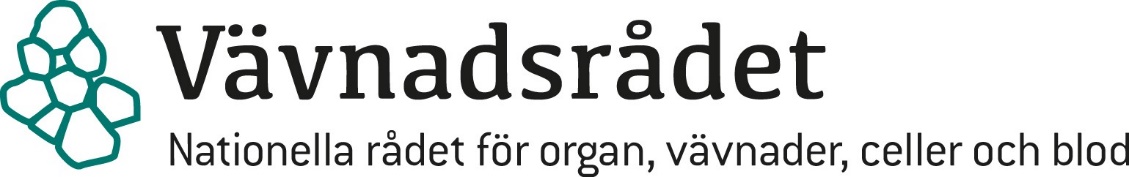 Mall för kursbeskrivning och kursens lärandemålKursens benämning 
Steg 2 Fortsättningskurs i organdonationKursens omfattning2 dagar i interaktiv form. (ca kl. 09.30 dag 1 till ca kl. 15.00 dag 2 med övernattning) UtbildningsnivåFortsättningskurs FastställandeKursbeskrivning fastställd av VOG Organ, september 2022 då den också började gälla.FörkunskapskravGenomgått Steg 1 Grundkurs organ- och vävnadsdonation eller har motsvarande kunskapSyfte med kursen En fördjupad förståelse om donationsprocessen på IVAInnehållDonationsprocessen på IVA, närståendes upplevelse av donation, regelverk kring donation, organkoordinering, väntelistan, donationsoperationen och resultat av transplantation, en transplanterad persons upplevelse. Vävnadsdonation.LärandemålVg se tabell olika lärandemål för olika yrkeskategorier.Målgrupp för kursen:Läkare, sjuksköterskor och undersköterskor som arbetar inom anestesi och intensivvårdKursen är öppen för ovanstående sökande från hela landet.Former av bedömningNärvaro, kursintygTurordning vid ansökan till kursen: Kursledningen eftersträvar en deltagargrupp som är jämnt fördelad både geografiskt och mellan professionerna. Målet är lika delar av läkare, sjuksköterskor och undersköterskor upp till 30 personer. Donationsansvariga samt blivande donationsansvariga läkare och sjuksköterskor prioriteras. Former för undervisning. Föreläsning, workshop, patientfall med diskussion, filmvisning m diskussion.Fysisk närvaro obligatorisk.Utbildningstrappa: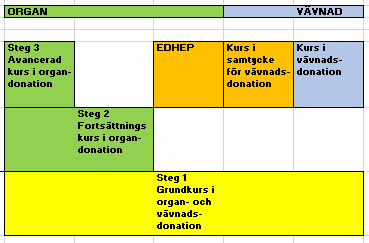 Uppdaterad:Göteborg 2022-08-30Pia Löwhagen Hendén, R-DAL, Västra GötalandNina Ulin, R-DAS, Västra GötalandIngrid Sandgren, R-DAS, Västra GötalandUlrika Peetz Hansson, R-DAS Södra sjukvårdsregionen Matilda Proos, tx koord OFO Västra GötalandRichard Zätterman, VC thorax Sahlgrenska, Västra GötalandKarin Lindh, tx koord OFO UppsalaAnneli Holst, R-DAS Norra regionenUppdaterad av gruppen ovan samt VOG organ 2023-12-05Godkänd av utbildningsgruppen 2022-09-22Kursens InnehållRubrik på innehållsdelBeskrivning på innehållsdelen samt vilken bilagaLärandemål:  Vad kursdeltagarna förväntas känna till, förstå och tillämpa utifrån sin yrkeskategori efter respektive innehållsdel. Former för undervisningIdentifiering av möjlig donatorDefinition och identifiering av möjlig donator Bilaga 1Läkare: TillämpaSSK: TillämpaUSK: TillämpaFöreläsningDonationsProcessen (DBD DCD)Anatomi. Patofysiologi. Spinala reflexer. Brytpunkt, Organbevarande behandling, Utr. med.lämplighet. Polis RMV. Regelverk. Bilaga 2Läkare: TillämpaSSK: FörståUSK: FörståFöreläsning, fallbeskrivningDödförklaring (DBD DCD)Direkta resp. Indirekta kriterier Bilaga 3Läkare: TillämpaSSK: FörståUSK: Känna till Föreläsning, fallbeskrivningNärståendes upplevelse av donationInblick i en närståendes upplevelse av donation Bilaga 4Läkare: Känna tillSSK: Känna tillUSK: Känna till BerättelseHjärndödsdiagnostikAnatomi. Patofysiologi. Hur gör man en klinisk neurologisk undersökning, regelverk Bilaga 5 och delar av 2 Läkare: TillämpaSSK:  FörståUSK: Känna till FöreläsningWorkshop-hjärndödsdiagnostikPraktiskt handhavande vid klinisk neurologisk undersökning Bilaga 6Läkare: TillämpaSSK: FörståUSK: Känna till WorkshopUtredning av donationsviljanRegelverk, föräldrabalken Film och diskussion kring donationssamtaletBilaga 7Läkare: TillämpaSSK: TillämpaUSK: Känna till Föreläsning, film med diskussionOrgankoordineringKoordinering Bilaga 8Läkare: FörståSSK: Känna till USK: Känna till Föreläsning koordinatorTransplantationVäntelistan för transplantation, uttagsoperation, allokering, resultatet av transplantation Bilaga 9Läkare: FörståSSK: Känna till USK: Känna till Föreläsning transplantations-kirurgTransplanterad persons berättelseInblick i en transplanterad persons upplevelse Bilaga 10Läkare: Känna till SSK: Känna till USK: Känna tillBerättelseVävnadsdonation från organdonatorOrientering kring möjlig vävnadsdonation (HH barnhjärtklaffar) Organisationen för vävnadsdonation Bilaga 11Läkare: FörståSSK: FörståUSK: Känna till Föreläsning